You would not believe how creative children can be with a bit of glue and some paint. Pull out the celotape, grab that old wrapping paper you’ve stuffed in a cupboard and whatever junk you would normally chuck in the recyling bin. There is so much to create with your little ones and the impact upon their development will be immense! Don’t get hung up on the end result, it doesn’t have to rival a Michelangelo sculptue. Just have fun, use what ever you’ve got and enjoy being creative.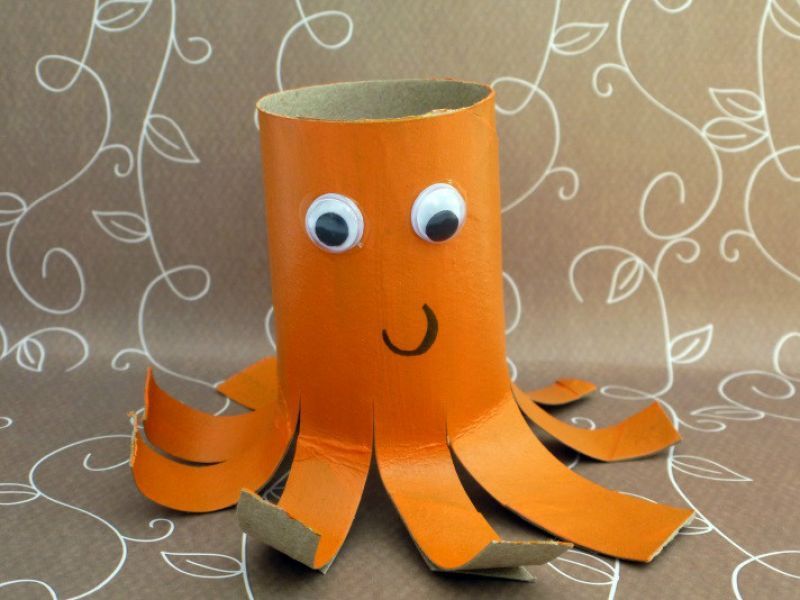 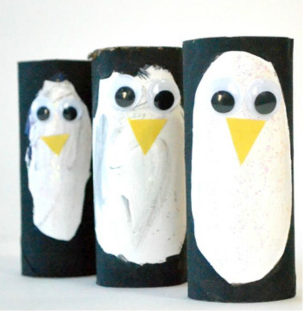 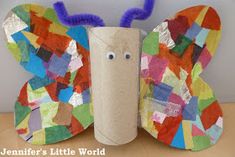 Toilet Roll Tubes - Ok so we know toilet roll is a bit of a sore subject for many at the moment but if you do manage to get your hands on any DO NOT bin the cardboard tube. There are infinite ways of being creative with these little treasurers!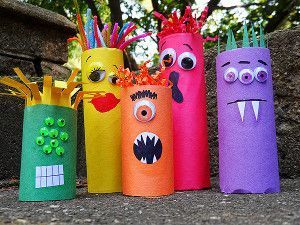 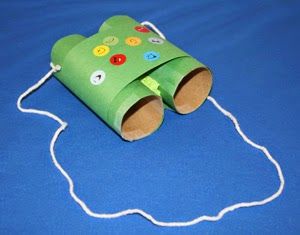 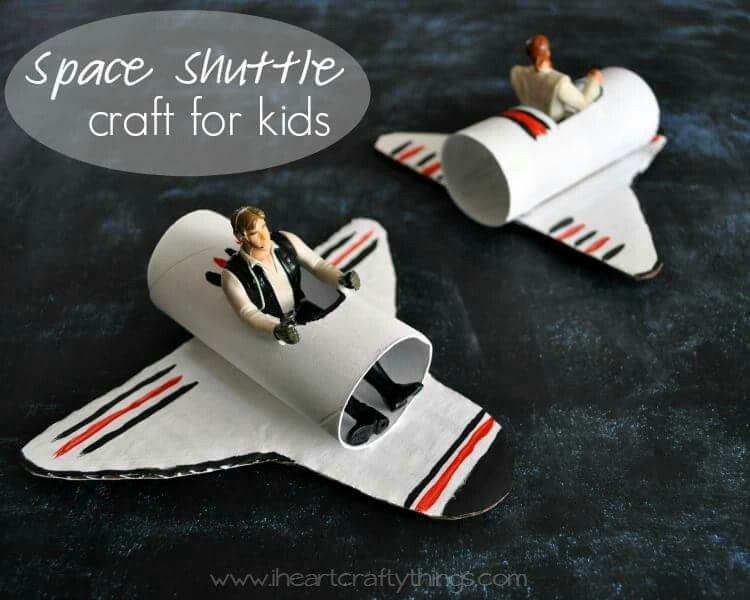 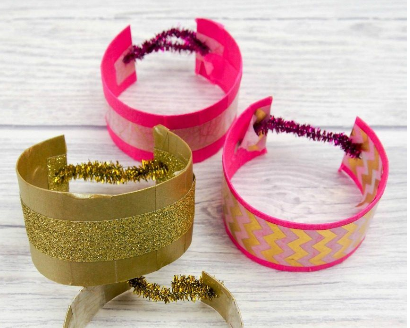 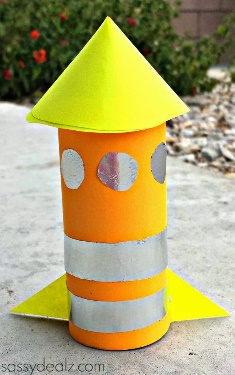 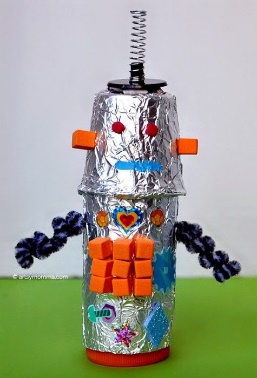 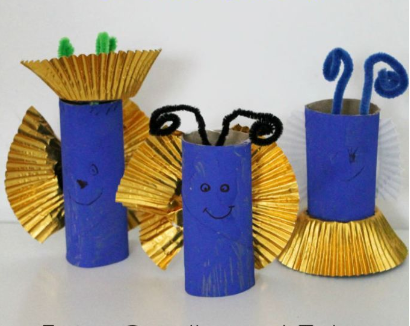 Paper Plates – If you have any of these loitering in the back of a cupboard you have officially struck gold! There are hundreds of crafts you can create with these little gems. A few of many are below……ENJOY!!!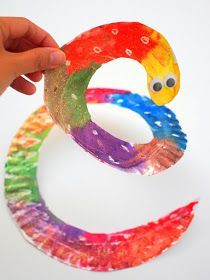 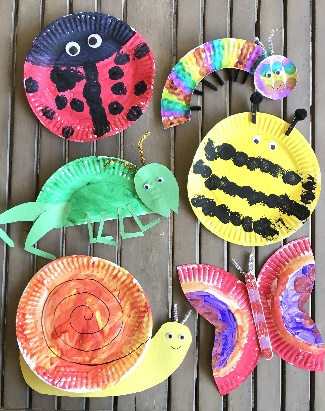 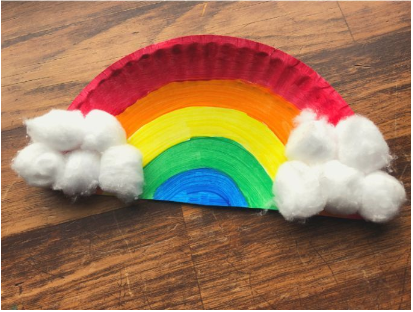 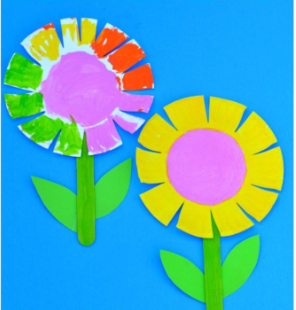 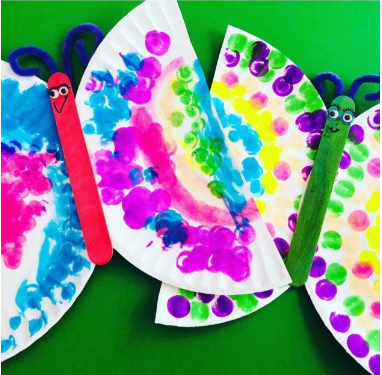 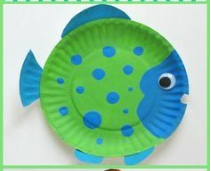 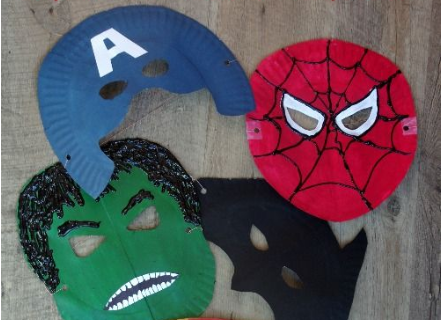 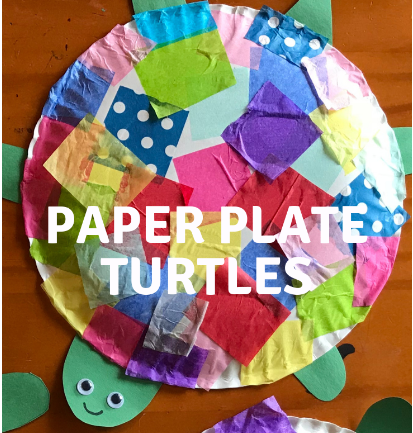 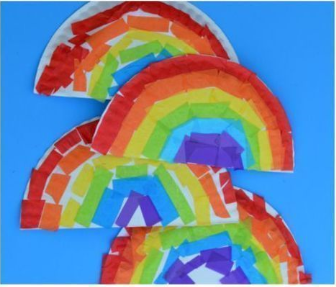 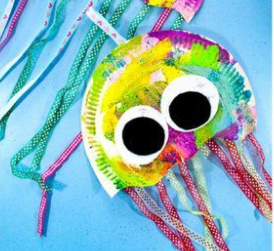 Egg Boxes – Another great resource which can be coloured, painted, stuck and cut with ease to make a range of creations. 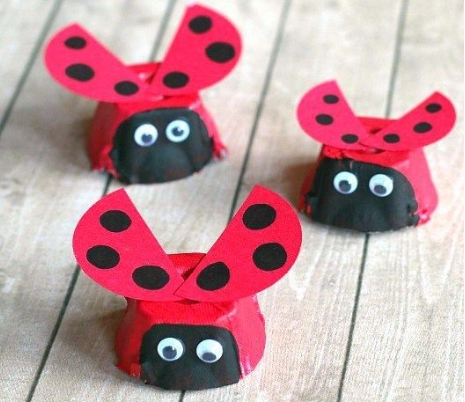 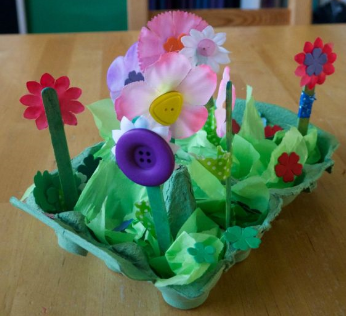 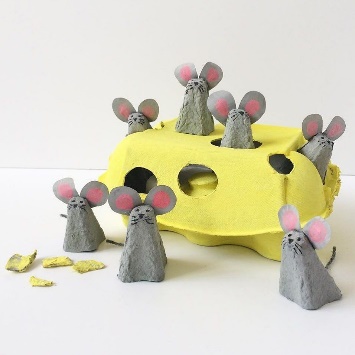 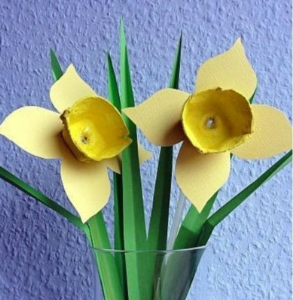 Bottles & Boxes – Bottles and boxes of all shapes and sizes can make some great creations. Anthing can be used to get children’s (and adults!) imaginations working…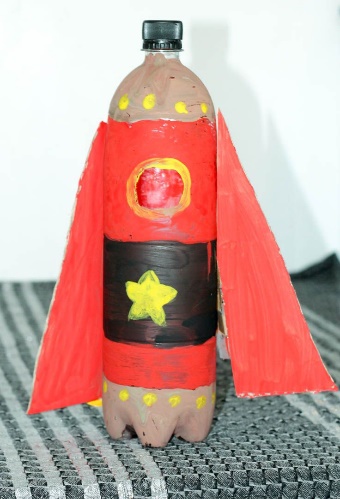 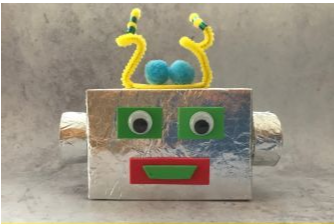 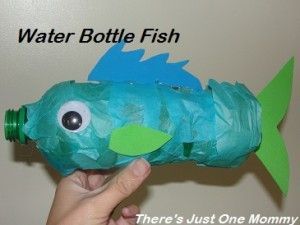 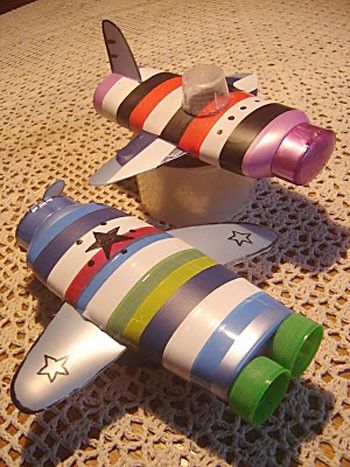 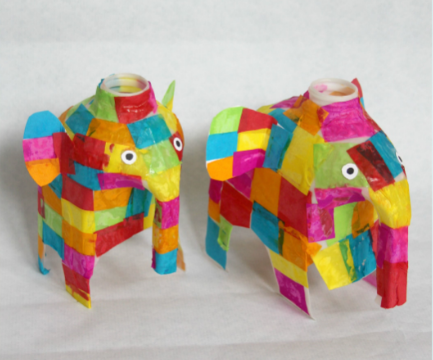 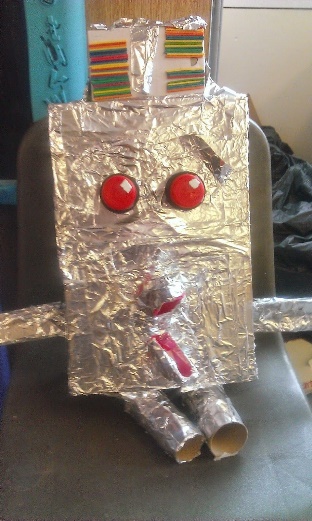 